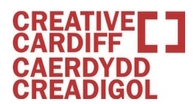 ‘Our creative place’ story map application Name: What appeals to you about working on this project? (max 250 words)What experience do you have working on storytelling projects? (max 250 words)Please outline your idea for how you would approach this brief This section can be in the format of a:Written statement - no more than 500 words, or;a video/audio file - no more than two minutes (as a mp3, mp4 or .mov sent using WeTransfer), or;an infographic - one page (as a PDF, jpg or pptx).The outline should demonstrate; how you would approach the work (including considerations for the work to be displayed digitally), how you would interpret the brief, and your passion for the place you live. Your application will be assessed according to these elements.We recognise that there may be limitations to your creative practice due to COVID-19. We will consider applications which indicate a re-purposing or reimagining of existing materials. 